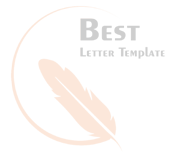 Children’s Family Tree